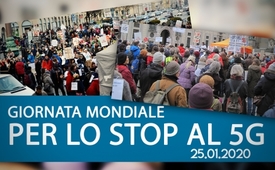 Giornata mondiale per lo Stop al 5G del 25 gennaio 2020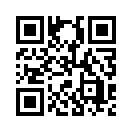 Il 25 gennaio in oltre 30 paesi in tutto il mondo migliaia di persone sono scese in strada per sensibilizzare sui rischi della tecnologia 5G per la salute. Solo in Svizzera si sono svolte manifestazioni in almeno 12 città. Scoprite in questa trasmissione perché la preoccupazione del pubblico è in rapida crescita.Ciao, sono Julia. Sono qui dal vivo San Gallo, perché oggi, il 25 gennaio, è la giornata mondiale di protesta contro il 5G. 
Proprio come qui, migliaia di persone si riuniscono in oltre 30 Paesi del mondo e in oltre 220 località per protestare contro l'introduzione della quinta generazione di telefonia mobile. Chiedono che il 5G venga fermato, proteggendo così le persone e l'ambiente dai pericoli di questa tecnologia. 

È un grande giorno in cui persone di tutto il mondo, si riuniscono e si formano come uno stormo di uccelli pronto a partire. Ciò che sta accadendo oggi è segno che la popolazione si sta svegliando e sta facendo qualcosa contro il 5G. 

Gli iniziatori delle proteste in Svizzera, "Stop 5G Svizzera", scrivono sulla loro homepage che gli enormi picchi di potenza del 5G superano di molto i valori limite. Però sugli effetti del 5G sulla salute non sono ancora stati fatti studi! 
Tuttavia, esistono persone già colpite, che hanno avuto le prime esperienze con esso. Ad esempio, ci sono testimonianze di cittadini di Ginevra che, dopo l’installazione di un'antenna 5G vicino casa loro, soffrono di insonnia, tinito, 
mal di testa e si sentono come se vivessero in un forno a microonde. 
Anche una donna di Glarona riferisce una sensazione di bruciore sulla pelle e gravi aritmie cardiache, entrando nell'area in cui si sperimenta il 5G. 
Per questi motivi, i cittadini riuniti chiedono azioni preventive per gli esseri umani di oggi e le generazioni a venire. Aiutateci informandovi e diventando attivi.di sak.Fonti:https://stop5ginternational.org/5g-protest-day
https://stop-5g-schweiz.ch
https://www.legitim.ch/post/5g-testanlage-fordert-erstes-strahlungsopfer-verbrennungen-und-schwere-herzrhythmusst%C3%B6rung)
https://www.illustre.ch/magazine/5g-sentons-cobayes?utm_source=facebook&fbclid=IwAR1kXKK1yWBDKoaZRVOQB7gRvC8o-1a3GyVbQHJPyPkAzzpl73iKYtaiA6QAnche questo potrebbe interessarti:#5G-TelefoniaMobile - e telefonia mobile - www.kla.tv/5G-telefonia-mobile-itKla.TV – Le altre notizie ... libere – indipendenti – senza censura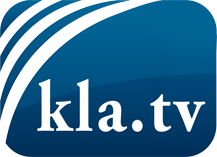 ciò che i media non dovrebbero tacerecose poco sentite, dal popolo, per il popoloinformazioni immancabili in oltre 70 lingue www.kla.tv/itResta sintonizzato!Abbonamento gratuito alla circolare con le ultime notizie: www.kla.tv/abo-itInformazioni per la sicurezza:Purtroppo le voci dissenzienti vengono censurate e soppresse sempre di più. Finché non riportiamo in linea con gli interessi e le ideologie della stampa del sistema, dobbiamo aspettarci che in ogni momento si cerchino pretesti per bloccare o danneggiare Kla.TV.Quindi collegati oggi stesso nella nostra rete indipendente da internet!
Clicca qui: www.kla.tv/vernetzung&lang=itLicenza:    Licenza Creative Commons con attribuzione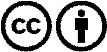 È benvenuta la distribuzione e la rielaborazione con attribuzione! Tuttavia, il materiale non può essere presentato fuori dal suo contesto. È vietato l'utilizzo senza autorizzazione per le istituzioni finanziate con denaro pubblico (Canone Televisivo in Italia, Serafe, GEZ, ecc.). Le violazioni possono essere perseguite penalmente.